 Коми Республикаса йöзöс велöдан, наука  да том  йöз политика  министерство«Сыктывкарса сервис да связь колледж» уджсикасö велöдан канму учреждениеМинистерство образования, науки и молодежной политики Республики Комигосударственное профессиональное образовательное учреждение«Сыктывкарский колледж сервиса и связи»(ГПОУ «СКСиС»)Базовая профессиональная образовательная организацияГПОУ «Сыктывкарский колледж сервиса и связи»(БПОО ГПОУ «СКСиС»)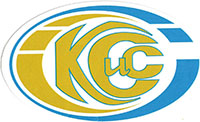 ИНФОРМАЦИОННЫЙ СПРАВОЧНИК ДОСТУПНАЯ СРЕДА. АБИТУРИЕНТ – 2018 ДЛЯ ПОСТУПАЮЩИХ ИЗ ЧИСЛА ИНВАЛИДОВ И ЛИЦ С ОГРАНИЧЕННЫМИ ВОЗМОЖНОСТЯМИ ЗДОРОВЬЯ  В ПРОФЕССИОНАЛЬНЫЕ ОБРАЗОВАТЕЛЬНЫЕ ОРГАНИЗАЦИИ РЕСПУБЛИКИ КОМИ 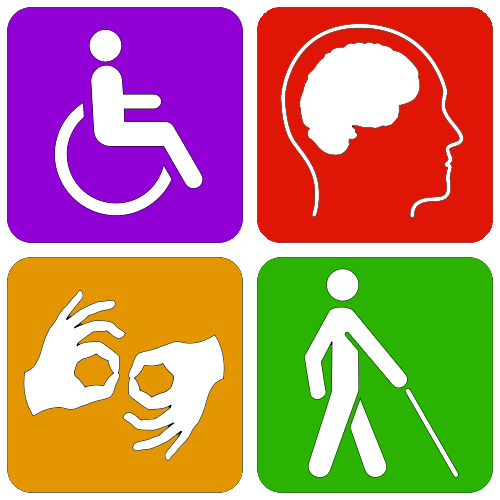 Сыктывкар – 2018КУДА ПОЙТИ УЧИТЬСЯ В 2018-2019 УЧЕБНОМ ГОДУ Уважаемые выпускники школ с инвалидностью и ограниченными возможностями здоровья   и их родители (законные представители)!Обеспечение реализации права детей с инвалидностью и ОВЗ на образование в Федеральном законе от 29.12.2012  № 273-ФЗ «Об образовании в Российской Федерации» рассматривается как одна из важнейших задач государственной политики в области образования.  Профессиональное образование для людей с инвалидностью и лиц с ограниченными возможностями здоровья (ОВЗ)  – это  долгосрочные инвестиции в человека, средства для его трудоустройства, обеспечение экономической самостоятельности и независимости.Важным и прогрессивным шагом в развитии ценностных основ образования стало определение инклюзивного образования как обеспечения равного доступа к образованию для всех обучающихся с учетом разнообразия особых потребностей и индивидуальных возможностей детей (ст.2, п.27, ФЗ «Об образовании в РФ»).Цель инклюзивного профессионального образования – обеспечение лицам с ограниченными возможностями здоровья доступа к качественному среднему профессиональному образованию и профессиональному обучению, необходимому для их максимальной адаптации в среде сверстников  и полноценной социализации в обществе.  В целях практической реализации государственной политики содержание образования инвалидов и лиц с ограниченными возможностями здоровья определяется адаптированной образовательной программой с учетом использования специальных условий обучения. При этом допускается вариативность организации обучения - как в специально создаваемых учебных группах, так и совместно с другими обучающимися. Для того, чтобы любой выпускник школы со своими особенностями мог получить профессиональное образование или профессиональное обучение, необходимо создать специальные условия в профессиональной образовательной организации.  Специальные условия обучения ребенка-инвалида или лица с ОВЗ определяются на психолого-медико-педагогической комиссии (ПМПК), где устанавливаются социальные, психологические, интеллектуальные,  физические ограничения здоровья и устанавливается статус «лицо с ограниченными возможностями здоровья» (ст.2, п.16 ФЗ «Об образовании в РФ»). Профессиональными образовательными организациями, осуществляющими образовательную деятельность по основным программам профессионального образования и профессионального обучения, должны быть созданы специальные условия для получения образования обучающимися с инвалидностью и ОВЗ в соответствии с рекомендациями ПМПК и ИПРА (п.10, ст.79 ФЗ «Об образовании в РФ»)   Для реализации права на получение образования лица, имеющие ОВЗ или инвалидность, должны предоставить в образовательную организацию заключение федерального учреждения медико-социальной экспертизы о том, что им не противопоказано обучение в соответствующих образовательных организациях (ФЗ «Об образовании в РФ»).Дети с ограниченными возможностями здоровья принимаются на обучение по адаптированной  образовательной программе только с согласия родителей (законных представителей) и на основании рекомендаций психолого-медико-педагогической комиссии (п.3, ст.79 ФЗ «Об образовании в РФ»).Профессиональное обучение и профессиональное образование обучающихся с ограниченными возможностями здоровья осуществляются на основе образовательных программ, адаптированных, при необходимости, для обучения указанных обучающихся (п.8, ст.79 ФЗ «Об образовании в РФ»). Общие требования к приему на обучение в профессиональную образовательную организацию   лиц  с ограниченными возможностями здоровья регламентированы Федеральным законом от 29.12.2012  №273-ФЗ «Об образовании».Приемные комиссии на официальных  сайтах профессиональных образовательных организаций Республики Коми  в информационно-телекоммуникационной сети «Интернет» размещают  следующую информацию:не позднее 1 марта: - правила и условия приема в профессиональную образовательную организацию; - перечень специальностей и форм обучения, по которым осуществляется прием; - перечень вступительных испытаний;- информацию о возможности приема заявлений и необходимых документов в электронной форме;- особенности проведения вступительных испытаний для лиц с инвалидностью и ограниченными возможностями здоровья;- информацию о необходимости (отсутствии необходимости) прохождения поступающими обязательного предварительного медицинского осмотра (обследования); в случае необходимости прохождения указанного осмотра - с указанием перечня врачей-специалистов, перечня лабораторных и функциональных исследований, перечня общих и дополнительных медицинских противопоказаний. не позднее 1 июня: - общее количество мест приема по каждой специальности (профессии), количество «бюджетных» и «платных» мест; - правила подачи апелляций по результатам вступительных испытаний; - информацию о наличии мест в общежитии.Ссылка на сайты профессиональных образовательных организаций Республики Коми (раздел «Абитуриенту», «Приемная комиссия»)ПРИЕМ ДОКУМЕНТОВ ОТ ПОСТУПАЮЩИХПрием в профессиональные образовательные организации Республики Коми для обучения по образовательным программам осуществляется по заявлениям лиц, имеющих основное общее или среднее общее образование, если иное не установлено Федеральным  законом от 29 декабря 2012 г. № 273-ФЗ «Об образовании в Российской Федерации».Прием заявлений в профессиональные образовательные организации Республики Коми на очную форму получения образования осуществляется до 15 августа, а при наличии свободных мест прием документов продлевается до 25 ноября текущего года.При подаче заявления о приеме в профессиональные образовательные организации Республики Коми  поступающий предъявляет следующие документы:оригинал или ксерокопию документов, удостоверяющих его личность, гражданство;оригинал или ксерокопию документа об образовании и (или) документа об образовании  и о квалификации;фотографии 4 шт.При необходимости создания специальных условий при проведении вступительных испытаний – лицам с инвалидностью и ОВЗ дополнительно - документ, подтверждающий инвалидность или ограниченные возможности здоровья, требующий создания указанных условий.При поступлении на обучение по специальностям, входящим в перечень специальностей, при приеме на обучение по которым поступающие проходят обязательные предварительные медицинские осмотры (обследования)   поступающие проходят обязательные предварительные медицинские осмотры (обследования).  Вступительные испытания при приеме на обучение по образовательным программам среднего профессионального образования по профессиям и специальностям, требующим у поступающих наличия определенных творческих способностей, физических и (или) психологических качеств, проводятся по образовательным программам среднего профессионального образования по профессиям и специальностям, требующих у поступающих наличия определенных творческих способностей, физических и (или) психологических качеств.Вступительные испытания проводятся в письменной или устной форме, в виде прослушивания, просмотра, собеседования или в ином виде, определяемом правилами приема.Лица с инвалидностью и с ОВЗ при поступлении в профессиональные образовательные организации Республики Коми  сдают вступительные испытания с учетом особенностей психофизического развития, индивидуальных возможностей и состояния здоровья.При необходимости создания специальных условий при проведении вступительных испытаний – инвалиды и лица с ограниченными возможностями здоровья при поступлении представляют документ, подтверждающий инвалидность или ограниченные возможности здоровья, требующие создания указанных условий.Законодательство РФ об образовании не предусматривает ограничений на получение начального, среднего и высшего профессионального образования. Выпускники коррекционных школ I-VII видов получают аттестат о получении основного общего или среднего (полного) общего образования, а выпускникам коррекционных школ VIII вида, созданных для обучения и воспитания детей с умственной отсталостью, выдается свидетельство об окончании специальной (коррекционной) школы VIII вида (Письмо Минобразования РФ от 4 сентября 1997 г. № 48 «О специфике деятельности специальных (коррекционных) образовательных учреждений I — VIII видов»). При наличии аттестата, согласно закону, дискриминационные ограничения на получение профессионального образования не допускаются.ДЛЯ ЛИЦ С ОСОБЫМИ ОБРАЗОВАТЕЛЬНЫМИ ПОТРЕБНОСТЯМИ В 2018-2019 УЧЕБНОМ ГОДУ ОБЪЯВЛЕН ПРИЕМ В ПРОФЕССИОНАЛЬНЫЕ ОБРАЗОВАТЕЛЬНЫЕ ОРГАНИЗАЦИИ РЕСПУБЛИКИ КОМИДанный Информационный справочник для поступающих из числа инвалидов и лиц с ограниченными возможностями здоровья в профессиональные образовательные организации Республики Коми содержит информацию о направлениях подготовки по среднему профессиональному обучению и профессиональному обучению в профессиональных образовательных организациях Республики Коми по адаптированным образовательным программам для обучающихся  детей с особыми образовательными потребностями.В соответствии с государственным заданием Министерства образования, науки и молодежной политики Республики Коми  осуществляется набор обучающихся категории инвалиды и лица с ОВЗ  на 2017-2018 учебный год по контрольным цифрами приема в профессиональные образовательные организации Республики Коми для получения профессионального образования и профессионального обучения.Информационный справочник поможет вам получить необходимую информацию об инклюзивном образовании в профессиональных образовательных организациях Республики Коми, выбрать — куда поступить.Сегодня каждый из вас готовится сделать выбор, который станет одним из самых серьезных в вашей жизни. Это выбор вашей будущей профессии, а по сути – жизненного пути к успеху! ДЛЯ ЛИЦ С ОСОБЫМИ ОБРАЗОВАТЕЛЬНЫМИ ПОТРЕБНОСТЯМИ В 2018-2019 УЧЕБНОМ ГОДУ ОБЪЯВЛЕН ПРИЕМдля получения ПРОФЕССИОНАЛЬНОГО ОБРАЗОВАНИЯ: Государственное профессиональное образовательное учреждение«СЫКТЫВКАРСКИЙ ПОЛИТЕХНИЧЕСКИЙ ТЕХНИКУМ»Почтовый адрес: 167016, Республика Коми, г. Сыктывкар, ул. Старовского, д. 22Телефон/факс: 8(8212) 312-759E-mail: spt@minobr.rkomi.ruWeb-сайт: www.pl34.komi.comПриемная комиссия: 8(8212) 311-234ДЛЯ ЛИЦ С ОСОБЫМИ ОБРАЗОВАТЕЛЬНЫМИ ПОТРЕБНОСТЯМИ В 2017-2018 УЧЕБНОМ ГОДУ ОБЪЯВЛЕН ПРИЕМдля получения ПРОФЕССИОНАЛЬНОГО ОБУЧЕНИЯ В соответствии со ст. 79 п.9 ФЗ «Об образовании» для обучающимися с ограниченными возможностями здоровья (с различными формами умственной отсталости), не имеющих основного общего или среднего общего образования, профессиональные образовательные организации  Республики Коми объявляют прием на получение профессионального обучения на 2017-2018 учебный год.Государственное профессиональное образовательное учреждение«СЫКТЫВКАРСКИЙ ПОЛИТЕХНИЧЕСКИЙ ТЕХНИКУМ»Почтовый адрес: 167016, Республика Коми, г. Сыктывкар, ул. Старовского, д. 22Телефон/факс: 8(8212) 312-759E-mail: spt@minobr.rkomi.ruWeb-сайт: www.pl34.komi.comПриемная комиссия: 8(8212) 311-234Государственное профессиональное образовательное учреждение «СЫКТЫВКАРСКИЙ ТОРГОВО-ТЕХНОЛОГИЧЕСКИЙ ТЕХНИКУМ»Почтовый адрес: 167023, Республика Коми, г. Сыктывкар, ул. Катаева, 37Телефон/факс: 8 (8212) 32-18-66E-mail: sstt@minobr.rkomi.ruWeb-сайт:  http://stttrk.ru/abiturientam/priyem-god/ВКонтакте www.vk.com/stttrkПриемная комиссия: 8 (8212) 32-12-23, 31-29-27Государственное профессиональное образовательное учреждение «СЫКТЫВКАРСКИЙ  АВТОМЕХАНИЧЕСКИЙ ТЕХНИКУМ»Почтовый адрес: 167023 Республика Коми г. Сыктывкар, ул. Морозова, д.122Телефон/факс: (8212) 31-48-02E-mail: sat@minobr.rkomi.ruWeb-сайт: www.autotechkomi.ruПриемная комиссия: (8212) 31-49-28 (корпус № 1, Сыктывкар ул. Морозова, д. 122),                           (8212) 23-24-49 (корпус № 2, Сыктывкар ул. Красноборская, д. 8)Государственное профессиональное образовательное учреждение «СЫКТЫВКАРСКИЙ ЦЕЛЛЮЛОЗНО-БУМАЖНЫЙ ТЕХНИКУМ»Почтовый адрес:  167026, Республика Коми, г,Сыктывкар, пр. Бумажников, д. 8Телефон/факс: 8 (8212)  62-50-53E-mail:   scbt@inbox.ruWeb-сайт:  http://www.scbt.info/Приемная комиссия 8 (8212) 62-57-36Государственное  профессиональное образовательное учреждение «КОМИ РЕСПУБЛИКАНСКИЙ АГРОПРОМЫШЛЕННЫЙ ТЕХНИКУМ»Визингский филиал ГПОУ «КРАПТ»  Почтовый адрес: 168100, Сысольский район, с. Визинга, ул. Советская, д.17Телефон/факс: 8 (82131)  9-27-96E-mail: krapt@minobr.rkomi.ruWeb-сайт: vizinga_krapt@mail.ruПриемная комиссия: 8 (82130) 7-10-79, 7-28-70Государственное профессиональное образовательное учреждение «ВОРКУТИНСКИЙ ПОЛИТЕХНИЧЕСКИЙ ТЕХНИКУМ»Почтовый адрес: 169900, Республика Коми, г. Воркута, ул. Яновского, д. 5Телефон/факс: (82151) 3-55-06, 3-13-02E-mail: vpt@minobr.rkomi.ruWeb-сайт: www.впт-воркута.рф (раздел «Абитуриенту»)Приемная комиссия: (82151) 3-73-45Государственное профессиональное образовательное учреждение «ПЕЧОРСКИЙ ПРОМЫШЛЕННО-ЭКОНОМИЧЕСКИЙ ТЕХНИКУМ»Почтовый адрес:  169600, Республика Коми, г. Печора, Печорский проспект д.3Телефон/факс:  8(82142) 3-54-45E-mail:  welcome@pechora-pet.ruWeb-сайт:  http://www.pechora-pet.ruПриемная комиссия 8 (82142) 3-52-45Государственное профессиональное образовательное учреждение «ИЖЕМСКИЙ ПОЛИТЕХНИЧЕСКИЙ ТЕХНИКУМ»Почтовый адрес: 169479, Республика Коми, Ижемский район, п. Щельяюр, ул. Трудовая, д. 16Телефон/факс: 8(82140) 91-3-08 E-mail: igpt@minobr.rkomi.ru Web-сайт: igpt05.wix.com\igptГосударственное профессиональное образовательное учреждение «СОСНОГОРСКИЙ ТЕХНОЛОГИЧЕСКИЙ ТЕХНИКУМ»Почтовый адрес:  169500, Республика Коми, г. Сосногорск, ул. Куратова, д. 4Телефон/факс:  (82149) 5-42-16  E-mail:  stt@minobr.rkomi.ru, PU9Buhg@yandex.ruWeb-сайт:  http://www.stt-tehnolog.ru/Приемная комиссия 8 (82149) 5-32-60 БПОО инклюзивного образованияГПОУ «Сыктывкарский колледж сервиса и связи»Центр профессиональной ориентации и развития карьерыПочтовый адрес: 167023, Республика Коми  г. Сыктывкар, ул. Морозова, 118  телефон  БПОО (8212) 31-42-86телефон приемной комиссии  (8212) 32-04-46, (8212) 31-30-07Электронная почта: sksis@minobr.rkomi.ruСайт, страница БПОО ГПОУ «СКСиС»: http://sksis.ru/index/bpoo/0-441 Наименование профессиональных образовательных организаций Республики КомиСсылка на официальный сайт (раздел «Абитуриенту», «Приемная комиссия»)ГПОУ «Сыктывкарский колледж сервиса и связи»http://sksis.ru/index/0-4ГПОУ «Сыктывкарский медицинский колледж им. И.П.Морозова»http://smedcollege.ru/abiturientamГПОУ «Сыктывкарский целлюлозно-бумажный техникум»http://scbt.info/abiturientГПОУ «Сыктывкарский лесопромышленный техникум»http://clt11.com/about/Priem/ГПОУ «Сыктывкарский торгово-технологический техникум»http://www.stttrk.ru/abiturientam/priyem-god/ГПОУ «Сыктывкарский гуманитарно-педагогический колледж им. И.А.Куратова»http://sgpk.rkomi.ru/abiturient/abiturient.phpГПОУ «Сыктывкарский автомеханический техникум»http://autotechkomi.ru/applicants/the_admissions_committee/ГПОУ «Сыктывкарский торгово-экономический колледж»http://www.stec-komi.ru/school-leaver/obuchenie-invalidov-i-lic-s-ovzГПОУ «Сыктывкарский политехнический техникум»http://pl34.komi.com/index.php/priemnaya-komissiyaГПОУ «Сыктывкарский индустриальный колледж»http://syktik.rkomi.ru/abiturentu.htmlПОУ «Сыктывкарский кооперативный техникум»http://sktkomi.ru/abiturientu/ГПОУ РК «Колледж искусств Республики Коми»http://киркоми.рф/23.htmlГПОУ «Усинский политехнический техникум» http://усполитех.рф/index.php/abiturientuГПОУ «Воркутинский политехнический техникум»http://впт-воркута.рф/index.php/abiturientuГПОУ «Воркутинский педагогический колледж» http://www.vpcollege.ru/index.php?option=com_content&view=section&id=2&Itemid=138ГПОУ «Княжпогостский политехнический техникум»http://pu11emva.ruГПОУ «Ухтинский медицинский колледж»http://medkol-ukhta.ru/abiturientamГПОУ «Воркутинский горно-экономический колледж»http://www.вгэкспо.рф/priemnay-comisiyГПОУ «Троицко-Печорский политехнический техникум»http://troitsknpo.ru/ГПОУ «Воркутинский музыкальный колледж»http://vmcoll.ru/viewpage.php?page_id=2ГПОУ «Воркутинский медицинский колледж»http://vorkutamedu.ucoz.ru/index/abiturientam/0-48ГПОУ «Ижемский политехнический техникум»http://pty27.ucoz.ru/index/dlja_abiturientov/0-22ГПОУ «Микуньский железнодорожный техникум»http://mgt.ucoz.ru/index/priemnaja_komissija/0-42ГПОУ «Интинский политехнический техникум»https://sites.google.com/site/intaipt/my-calendarГПОУ «Сосногорский железнодорожный техникум»http://pl18sosnogorsk.hop.ru/toppage4.htmlГПОУ «Печорский промышленно-экономический техникум»http://pechora-pet.ru/applicant/specialty/ГПОУ «Коми республиканский агропромышленный техникум»http://www.krapt-rk.ru/abitur_komisia.phpГПОУ «Сосногорский технологический техникум»http://www.stt-tehnolog.ru/index.php?id=50«ВЫБЕРИ СВОЕ БУДУЩЕЕ!»При выборе профессии необходимо учесть: - рекомендации медицинских работников и  психологов;- индивидуальные способности  к изучению гуманитарных, естественных или технических дисциплин;- потребность в данной профессии (специальности) на рынке труда или возможность  быстро найти работу с учетом особых образовательных потребностей после получения документа о профессиональном образовании или пофессиональном обучении.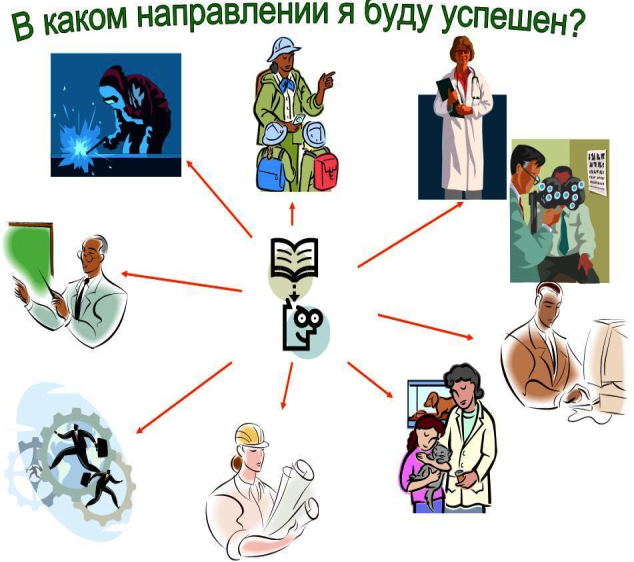 Специальность/код специальностиПрисваиваемая квалификация(профессия) выпускникаФормаобучения Срок обученияКоличество бюджетных местНа базе 9 классовНа базе 9 классовНа базе 9 классовНа базе 9 классовНа базе 9 классов09.01.01  Наладчик аппаратного и программного обеспечения Наладчик аппаратного и программного обеспечения очная2 года 10 мес.12Специальность/код специальностиПрисваиваемая квалификация(профессия) выпускникаФормаобучения Срок обученияКоличество бюджетных местНа базе 9 классовНа базе 9 классовНа базе 9 классовНа базе 9 классовНа базе 9 классов29.01.07 ПортнойПортной очная10 мес.15 Профессия/код профессииПрисваиваемая квалификация(профессия) выпускникаФормаобучения Срок обученияКоличество бюджетных местНа базе 9 классовНа базе 9 классовНа базе 9 классовНа базе 9 классовНа базе 9 классов33.011  Повар Повар очная10 мес.1533.010  КондитерКондитерочная10 мес.15Профессия/код профессииПрисваиваемая квалификация(профессия) выпускникаФормаобучения Срок обученияКоличество бюджетных местНа базе 9 классовНа базе 9 классовНа базе 9 классовНа базе 9 классовНа базе 9 классов 18511 Слесарь по ремонту автомобилейСлесарь по ремонту автомобилей (3 разряд)очная10 мес.1516671 ПлотникПлотникочная10 мес.15Профессия/код профессииПрисваиваемая квалификация(профессия) выпускникаФормаобучения Срок обученияКоличество бюджетных местНа базе 9 классовНа базе 9 классовНа базе 9 классовНа базе 9 классовНа базе 9 классов  Штукатур-маляр  Штукатур-малярочная10 мес.15 Профессия/код профессииПрисваиваемая квалификация(профессия) выпускникаФормаобучения Срок обученияКоличество бюджетных местНа базе 9 классовНа базе 9 классовНа базе 9 классовНа базе 9 классовНа базе 9 классов16.675  ПоварПоварочная10 мес. 1216. 671 ПлотникПлотникочная10 мес.12Профессия/код профессииПрисваиваемая квалификация(профессия) выпускникаФормаобучения Срок обученияКоличество бюджетных местНа базе 9 классовНа базе 9 классовНа базе 9 классовНа базе 9 классовНа базе 9 классов16.675  Повар Поварочная10 мес.15 Профессия/код профессииПрисваиваемая квалификация(профессия) выпускникаФормаобучения Срок обученияКоличество бюджетных местНа базе 9 классовНа базе 9 классовНа базе 9 классовНа базе 9 классовНа базе 9 классов 16.675  Повар Поварочная10 мес.15 Профессия/код профессииПрисваиваемая квалификация(профессия) выпускникаФормаобучения Срок обученияКоличество бюджетных местНа базе 9 классовНа базе 9 классовНа базе 9 классовНа базе 9 классовНа базе 9 классов16675 ПоварПоварочная10 мес.15Профессия/код профессииПрисваиваемая квалификация(профессия) выпускникаФормаобучения Срок обученияКоличество бюджетных местНа базе 9 классовНа базе 9 классовНа базе 9 классовНа базе 9 классовНа базе 9 классов18.511 Слесарь по ремонту автомобилейСлесарь по ремонту автомобилей (3 разряд)очная10 мес.15